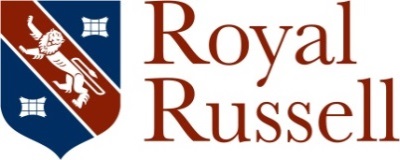 Job DescriptionJob title: Teacher of MathematicsReports to: Head of Department, and ultimately the HeadmasterJob purpose: To deliver outstanding teaching, learning and attainment in Mathematics across all Key Stages (3-5) and to ensure the highest standards of assessment and behaviour for learning are applied in all classes. To teach such pupils and subjects outside the department as may be required by the Headmaster in accordance with the timetables, policies and schemes of work laid down by the School. Main duties and responsibilities:To teach lessons as directed by the Head of Department, according to the departmental schemes of work, as indicated by the timetable prepared by the Deputy Head; AcademicTo participate in the development of schemes of work and other appropriate syllabus-related materialsTo assist with the setting and marking of internal exams as directed by the Head of DepartmentTo set and mark homework according to the published homework timetable and in line with departmental policyTo write reports on pupils according to the report schedule published each termTo attend all departmental meetings and Common Room meetingsTo attend evening parents’ meetings for year groups that they teachTo be attached to a House.  This involves taking morning registration every day, Monday to Friday, and assuming tutorial responsibility for a group of pupils within the house, as directed by the Housemaster or HousemistressTo attend and support exchange trips and visits abroadTo carry out regular school duties, as detailed in the published duty rota To attend one Saturday Detention Supervision (half-day) each yearTo set high standards of dress, attendance and punctuality To participate in the extra-curricular programme of the schoolTo be available to take extra lessons to cover for absent colleagues as indicated by the published ‘Locum Tenens’ rota To take part in the school staff appraisal scheme, and to keep up with the professional developments within teachingTo perform other duties as agreed with the HeadmasterGeneral responsibilitiesEnsures the safety and well-being of children and young people at the School by adhering to and complying with the School’s Safeguarding (including Child Protection) Policy and Procedures at all times.Attends Royal Russell Day and Open Day as required.Displays correct staff identification at all times whilst on site.Attends training and staff INSET sessions organised by the School to provide a consistent approach across the entire School staff population.Adheres at all times to Health & Safety legislation, and all departmental policies and procedures, to ensure their own safety and that of colleagues, pupils, and visitors.Carries out any other reasonable duties as requested by the Headmaster or members of the Senior Management Team.Person Specification-Teacher of MathematicsAssessed by application form (A), lesson practice (L), interview and tasks (I)QualificationsPGCE with QTS (A)A good honours degree in a relevant subject (A)ExperienceExperience of teaching Mathematics at Key Stage 3, 4 and 5 (A)Excellent practitioner and advocate of modern teaching and learning methods (L)Knowledge A good understanding of the subject matter and the latest developments in the teaching of Mathematics  (A, I, L)Convey enthusiasm, energy and passion for the subjects to inspire students to develop a love of learning (I, L)Have knowledge of innovative teaching strategies that will raise attainment and instill a passion for the subject (I, L)Skills and abilitiesEvidence of Continued Professional Development (A, I)Good communication and presentation skills (A, I, L)Strong organisational skills (A, I)Excellent ICT skills in Microsoft Office Packages (A, I)Working knowledge of IWBs and of VLEs (ideally Firefly) (A, I, L)Commitment to, and experience of using a range of teaching styles and methods (A, I, L)Numerate with a high standard of written English (A, L)An understanding of child protection and safeguarding (I)A willingness to participate in the wider co-curricular life of the school (A, I)An empathy and enthusiasm for the Christian ethos of the school (A)An enthusiastic and positive attitude about learning and teaching (A, I)Ability to build good relationships with parents and colleagues(A, I)Ability to work well within a team (I)Self-motivated and versatile (A, I)Pro-active, making suggestions for improvement and change (A, I)Demonstrates an understanding of the independent education sector (A, I)March 2018 This job description contains an outline of the typical functions of the job and is not an exhaustive or comprehensive list of all possible job responsibilities, tasks, and duties. The job-holder’s actual responsibilities, tasks, and duties might differ from those outlined in the job description, and other duties commensurate with this level of responsibility may be either permanently or temporarily assigned as part of the job.